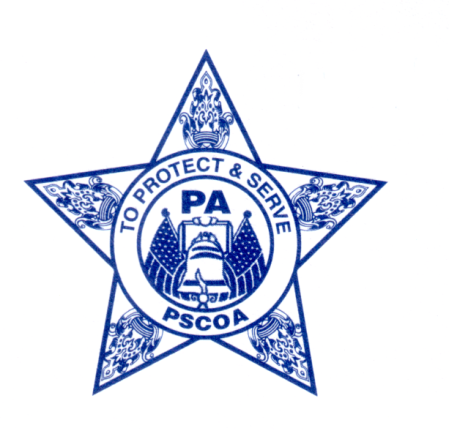 Thank you to all H-1 members for your service and continued sacrifice in this extremely trying time. Corrections Employees are often overlooked and not thought of. Quite simply we are hidden in plain site from society. Most of society would like to forget that we even exist. Many never give a thought to the job that the men and women of H-1 do inside of our jails. The ones that do will simply never understand. Stick together and please be safe. 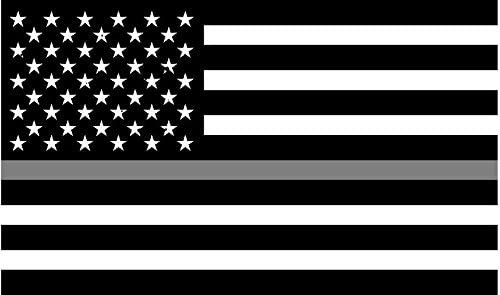 